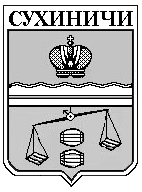  КАЛУЖСКАЯ ОБЛАСТЬСУХИНИЧСКИЙ РАЙОНПОСЕЛКОВАЯ ДУМА ГОРОДСКОЕ ПОСЕЛЕНИЕ «ПОСЕЛОК СЕРЕДЕЙСКИЙ»РЕШЕНИЕ от 20.11.2015г.                                                                       №   28О  публичных  слушаниях  попроекту бюджета ГП «Поселок Середейский» на 2016 год         Руководствуясь Уставом городского поселения «Поселок Середейский», Поселковая Дума городского поселения «Поселок Середейский»  Р Е Ш И Л А: Назначить  публичные  слушания по проекту бюджета городского поселения «Поселок Середейский» на 2016 год   на  27 ноября 2015 года  в  15.00  часов.           Провести  публичные  слушания  по данному вопросу в здании         Администрации  ГП «Поселок Середейский  по адресу:        п.Середейский    ул. Ленина  д.14.Настоящее решение вступает в силу с момента его принятия и подлежит  обнародованию в местах, утвержденных Поселковой Думой.Контроль за исполнением настоящего решения возложить на комиссию        Поселковой Думы по бюджету, налогам и социальной политике       (Степаничев А.Е.) и администрацию ГП «Поселок Середейский».Глава городского поселения«Поселок Середейский»                                                  Т.Д.Цыбранкова